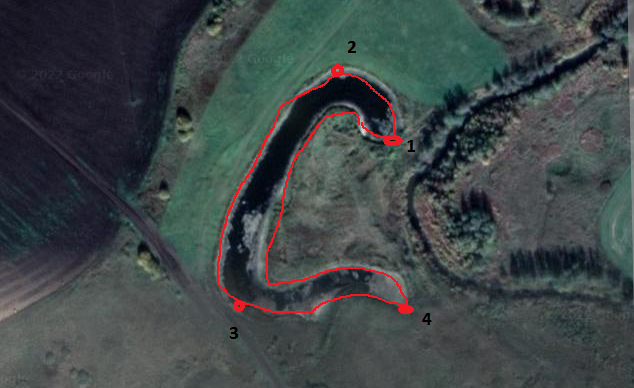 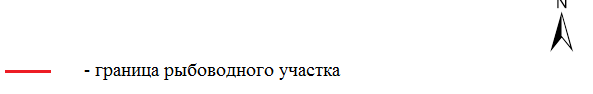 Границы рыбоводного участкаНаименование водного объектаМуниципальное образованиеПлощадь, гаВидводопользо-ванияот точки 1 (57.396777, 62.742457)* по береговой линии через точки: 2 (57.397159, 62.741920), 3 (57.395766, 62.740901), 4 (57.395789, 62.742532) до точки 1озеро без названия (в окрестностях села Чернорицкое) Ирбитское муниципальное образование0,62совместное